Муниципальное казенное общеобразовательное учреждение
«Средняя общеобразовательная школа №2 им.Х.М.Шогенова» т.п. Чегем
Чегемского муниципального района Кабардино-БалкарскойРеспубликиПринято на заседании педагогического совета Протокол №1 от 31.08.2016г.Положение о совещании при директоре1.Общие положенияВ соответствии с федеральным законом от 29.12.2012г. №273-Ф3 «Об образовании в Российской Федерации» (ст.26 п.2) управление образовательной организацией осуществляется на основе сочетания принципов единоначалия и коллегиальности. Одной из форм единоначалия является совещание при директоре. Совещание при директоре является оперативным органом управления учебно-воспитательным процессом в общеобразовательной организации. Совещание при директоре созывается по мере необходимости. В совещании при директоре может принимать участие, как весь педагогический коллектив, так и отдельные группы людей.2. Основные задачи и функции совещания при директоре 2.1 .К компетенции Совещания при директоре относится решение следующих вопросов: -планирование и прогнозирование вопросов образовательного процесса в общеобразовательной организации;-осуществление контроля за исполнением законодательства в сфере образования;-анализ и экспертная оценка эффективности результатов деятельности педагогических работников. Предупреждение возможных недостатков в учебно-воспитательном процессе школы; -анализ результатов организационных, воспитательных, методических мероприятий в общеобразовательной организации;-стимулирование творчества педагогического коллектива;-подведение итогов-инспекционно-контрольной деятельности;-ознакомление педагогического коллектива с итоговыми документами (аналитическими справками, приказами, положениями, результатами тестирования и т.д.) инспекционноконтрольной деятельности;-доведение до сведения педагогического коллектива оперативной информации вышестоящих органов;-контроль за соблюдением охраны труда и техники безопасности;- инструктаж при проведении каких-либо мероприятий в общеобразовательной организации;2.2. Периодичность проведения оперативных совещаний при директоре определяются формой его проведения:-информационное совещание проводится по мере поступления информации;-творческий отчет проводится по плану инспекционно-контрольной деятельности.3. Состав и организация работы совещания при директоре На совещании при директоре присутствуют:-члены администрации общеобразовательной организации;-педагогические работники, социальный педагог, педагог дополнительного образования.На совещание приглашаются:-представители учреждений здравоохранения;-представители Управления образования;УтверждаюДиректор	А.КабжиховПриказ №40/16 от 31.08. 2016г.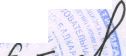 -учителя-предметники, работающие по совместительству в общеобразовательной организации; -технический персонал общеобразовательной организации;-представители родительской общественности.При рассмотрении вопросов, связанных с узкой спецификой, на совещании могут присутствовать те лица из числа работников, которых данный вопрос касается. Председатель совещания - директор общеобразовательной организации, Секретарь совещания при директоре назначается директором. Вопросы контроля и инспектирования готовятся к совещанию директором, его заместителями, отчеты - членами коллектива.На основании рекомендаций, выводов по рассматриваемым вопросам директором издается приказ.4. Документация совещания Секретарь собирает материалы, справки заместителей директора, отчеты членов коллектива и оформляет протоколы совещаний. Протокол подписывается председателем (директор) и секретарем.